IE25163 - 47/47/34/12DEPARTAMENTO DE INFRA-ESTRUTURAS E ENERGIAEDEPARTAMENTO DE INFORMAÇÃO E COMUNICAÇÃODOCUMENTO DE SÍNTESE SOBRE A ORGANIZAÇÃO DA TERCEIRA SESSÃO DO COMITÉ TÉCNICO ESPECIALIZADO (CTE) DE COMUNICAÇÃO E TICAdis Abeba (Etiópia), 16 - 20 de Setembro de 2019Introdução Os Comités Técnicos Especializados (CTE), que constituem um importante órgão técnico da UA, foram estabelecidos nos termos do Artigo 25.º do Tratado da Comunidade Económica Africana (Tratado de Abuja); Com a transformação da OUA em UA, os CTE foram transportados pelo Acto Constitutivo da União Africana nos termos dos Artigos 14.º a 16.º. Na sequência da Decisão da Conferência da UA, com a referência Assembly/AU/Dec.227 (XII), a reconfiguração dos CTE existentes, o CTE de Tecnologias de Comunicação e Informação denominado Comité de Comunicação e TIC (CCICT) foi estabelecido como um dos catorze (14) Comités criados para trabalhar em estreita colaboração com os vários departamentos da Comissão (CUA), de modo a fazer contribuições bem informados nas suas áreas de especialização ao trabalho do Conselho Executivo. Prevê-se igualmente que o Comité esteja envolvido na monitorização do desenvolvimento e implementação de programas pela CUA e pelas Comunidades Económicas Regionais (CER) em nome do Conselho Executivo.As primeira e segunda sessões ordinárias do Comité aconteceram em Setembro de 2015 e Novembro de 2017, respectivamente. De acordo com as disposições do Regulamento Interno que as sessões do CTE devem ser organizadas a cada dois (2) anos, a terceira sessão ordinária deve ser realizada em 2019. Em 2016, foi organizada uma sessão extraordinária.O presente documento de síntese tem como objectivo fornecer informações substanciais sobre as modalidades de organização da reunião agendada, incluindo os objectivos, a agenda, a data, o local, os resultados previstos e a participação.ObjectivosDe acordo com seu mandato, os principais objectivos da terceira sessão ordinária do CCICT são os seguintes:Elaborar os projectos e programas da União e submetê-los ao Conselho Executivo;Garantir a supervisão, o acompanhamento e a avaliação da implementação dos programas e decisões adoptados pelos Órgãos da União;Garantir a coordenação e harmonização de projectos e programas da União;Apresentar ao Conselho Executivo, por iniciativa própria ou a pedido dos relatórios e recomendações do Conselho Executivo, sobre a implementação dos programas da UA;Desempenhar quaisquer outras funções que lhe sejam atribuídas com o objectivo de garantir a implementação das disposições do Acto Constitutivo da União Africana;Proceder a apreciação dos progressos registados na implementação e a via a seguir em relação aos seguintes projectos:Sistema Africano de Intercâmbio de Internet (AXIS);Dot Africa;Rede Electrónica Pan-Africana;Conectividade dos Correios;Criação de Canais de TV e Rádio Pan-Africanos.Adoptar projectos e programas da União sobre questões relacionadas com a comunicação e as TIC.Em consideração à Declaração de Adis Abeba de 2017 e à Declaração da Conferência de 2018 sobre Governo da Internet relativamente à Internet e a Economia Digital, que reafirmou a agenda de digitalização como uma oportunidade essencial e a maior para África impulsionar as mudanças fundamentais do mundo no Século XXI e catalisador para o alcance da agenda de desenvolvimento nacional, as aspirações da Agenda 2063 da UA e os objectivos de desenvolvimento da Agenda 2030 da ONU e, portanto, devem receber a prioridade máxima, a 3.ª Sessão Ordinária do Comité deverá proceder a análise e adopção da Estratégia Global de Transformação Digital para África.A reunião deverá igualmente oferecer oportunidades para capacitação no acesso à infra-estruturas básicas para as áreas rurais.Data e LocalNa sequência da renúncia da República Argelina Democrática e Popular, a Terceira Sessão do CCICT está agendada para os dias 16-20 de Setembro de 2019, em Adis Abeba (Etiópia). O programa é o seguinte:Sessão de Peritos:		16 - 18 de Setembro de 2019;Sessão Ministerial:		19 - 20 de Setembro de 2019.AgendaO projecto de agenda inclui:Relatórios da Mesa cessante e da Comissão da UA;Apreciação e adopção da implementação de projectos;Apreciação das questões relacionadas com a Internet;Estratégia Global de Transformação Digital para África;Iniciativa de Política e de Regulamentação para África Digital (PRIDA);Desbloquear o acesso à infra-estruturas básicas para áreas rurais e remotas;…..ParticipaçãoO CCICT reunirá os Ministros responsáveis pelas Comunicações e Tecnologias de Informação e os Ministros responsáveis pela informação e radiodifusão, altos funcionários, sector privado e meios de comunicação dos Estados-membros da UA, além dos participantes de:Comunidades Económicas Regionais;Instituições Especializadas da UA (União Africana de Telecomunicações - ATU, União Postal Pan-Africana - PAPU,…);Banco Africano de Desenvolvimento (BAD);Smart Africa;Comissão Económica das Nações Unidas para África (UNECA);Organizações Especializadas Africanas e Internacionais e Parceiros (UIT, UPU, União Europeia,…);Organizações Africanas e Órgãos da Comunicação Social (Federação de Jornalistas Africanos - FAJ, Fórum Africano de Editores - TAEF, Federação Internacional de Jornalistas - FIJ, Iniciativa Africana da Comunicação Social – AMI,…);Sector privado, academia e ONG.Resultados PrevistosOs resultados previstos deverão incluir:Declaração Ministerial, com recomendações retiradas dos relatórios, estratégias e planos de acção para implementação de projectos e programas; eA adopção da Estratégia Global de Transformação Digital para África.Documentos da ConferênciaOs documentos da conferência, nomeadamente, o projecto de programa de trabalho e o documento de trabalho a ser apreciado pelo CCICT, serão publicados no website da UA e o link será enviado aos Estados-membros e outros participantes.AFRICAN UNION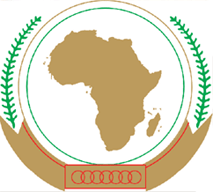 UNION AFRICAINEUNIÃO AFRICANAP. O. Box 3243, Addis Ababa, ETHIOPIA Tel.: Tel:  +251-115- 517 700     Fax:  +251-115- 517844 / 5182523Website: www.au.intP. O. Box 3243, Addis Ababa, ETHIOPIA Tel.: Tel:  +251-115- 517 700     Fax:  +251-115- 517844 / 5182523Website: www.au.intP. O. Box 3243, Addis Ababa, ETHIOPIA Tel.: Tel:  +251-115- 517 700     Fax:  +251-115- 517844 / 5182523Website: www.au.int